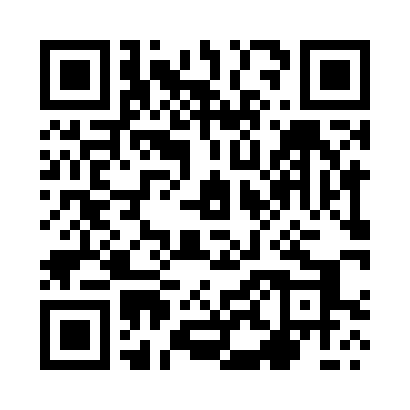 Prayer times for Trojanowo, PolandWed 1 May 2024 - Fri 31 May 2024High Latitude Method: Angle Based RulePrayer Calculation Method: Muslim World LeagueAsar Calculation Method: HanafiPrayer times provided by https://www.salahtimes.comDateDayFajrSunriseDhuhrAsrMaghribIsha1Wed2:415:1912:495:578:1910:462Thu2:375:1812:495:588:2110:493Fri2:365:1612:495:598:2310:534Sat2:355:1412:496:018:2510:545Sun2:345:1212:496:028:2610:556Mon2:335:1012:496:038:2810:567Tue2:335:0812:486:048:3010:578Wed2:325:0612:486:058:3110:579Thu2:315:0512:486:068:3310:5810Fri2:305:0312:486:078:3510:5911Sat2:305:0112:486:088:3610:5912Sun2:295:0012:486:088:3811:0013Mon2:284:5812:486:098:3911:0114Tue2:284:5612:486:108:4111:0115Wed2:274:5512:486:118:4311:0216Thu2:274:5312:486:128:4411:0317Fri2:264:5212:486:138:4611:0318Sat2:254:5012:486:148:4711:0419Sun2:254:4912:486:158:4911:0520Mon2:244:4812:486:168:5011:0521Tue2:244:4612:496:178:5211:0622Wed2:234:4512:496:178:5311:0723Thu2:234:4412:496:188:5411:0724Fri2:224:4212:496:198:5611:0825Sat2:224:4112:496:208:5711:0926Sun2:224:4012:496:218:5911:0927Mon2:214:3912:496:219:0011:1028Tue2:214:3812:496:229:0111:1129Wed2:214:3712:496:239:0211:1130Thu2:204:3612:506:249:0411:1231Fri2:204:3512:506:249:0511:12